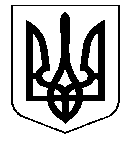 УКРАЇНАНОСІВСЬКА  МІСЬКА  РАДАНОСІВСЬКОГО  РАЙОНУ ЧЕРНІГІВСЬКОЇ  ОБЛАСТІВИКОНАВЧИЙ  КОМІТЕТР І Ш Е Н Н Я  26 червня 2018 року	м. Носівка	№ 193  Про розроблення детальногоплану території в с. Володькова Дівиця	Відповідно до статті 31 Закону України «Про місцеве самоврядування в Україні», керуючись статтею 19 Закону України «Про регулювання містобудівної діяльності», на виконання Протокольного доручення за підсумками наради з питань будівництва у 2018 році амбулаторій загальної практики сімейної медицини в рамках формування спроможної мережі первинної медичної допомоги від 11 червня 2018 року, виконавчий комітет міської ради вирішив:1. Надати дозвіл на розроблення детального плану території земельної ділянки орієнтовною площею 0,4 га по вул. Центральна в с. Володькова Дівиця для будівництва амбулаторії сімейної медицини.2. Відділу містобудування та архітектури виконавчого апарату міської ради забезпечити: - складання разом із розробником та затвердження проекту завдання на розроблення  детального плану території; - надання розробнику вихідних даних; - проведення громадських слухань щодо врахування громадських інтересів згідно з порядком встановленим Законом  України «Про регулювання містобудівної діяльності»; - загальну доступність та оприлюднення матеріалів детального плану території відповідно до вимог чинного  законодавства; - подання на розгляд та затвердження міською радою.3. Контроль за виконанням рішення покласти на заступника міського голови з питань житлово – комунального господарства Сичова О.В.Перший заступник міського голови                                        О.В. ЯловськийРішення підготував:Начальник відділу містобудування та архітектури                                                                        О.П. Кононенко 